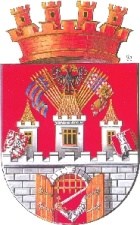         Městská část Praha 5              Bc. Lukáš Herold         zástupce starosty MČ P5                                                                                                                                             10. 01. 2017             Interpelovaný: Bc. Lukáš Herold - zástupce starosty MČ Prahy 5Interpelaci podal: Ing. Ondřej Velek - člen zastupitelstva, předseda Kontrolního výboru MČ Prahy 5 dne 22. 11. 2016            Vážený pane Velku,            nebudu se vyjadřovat k vašim pseudoúspěchům na poli záchrany památek na Praze 5.                                   Vím jen jedno, že institut interpelace slouží k dotazům a ne k sebeprezentaci.            Proto přejdu rovnou k vašim otázkám.Co se týká usedlosti Skalka, chtěl bych upozornit na roli dřívější vedoucí stavebního odboru Ing. arch. Jakoubkové, kterou vaše strana a zejména Lukáš Budín vždy tak hájil. S námitkami do spojeného řízení o změně územního rozhodnutí a stavebního řízení pro stavbu nazvanou "Bytový areál Skalka", které 10. 11. 2015 byl tehdejší opozicí donucen předložit Lukáš Budína do rady, se paní Jakoubková vyrovnala bleskově a vydala proti názoru rady městské části kladné rozhodnutí. Poté se ještě snažila zpochybnit možnost MČ odvolat se proti jejímu rozhodnutí k magistrátu. Což se jí naštěstí nepodařilo.  Věřím, že magistrát dle mého názoru chybné rozhodnutí Ing. arch. Jakoubkové nepotvrdí a že tím dostaneme majitele usedlosti Skalka a přilehlých pozemků k jednání o citlivější výstavbě v této oblasti, která bude více respektovat zejména jedinečnou lokaci této usedlosti.Jednání s majitelem usedlosti Cibulka o odkupu Čínského pavilonu, jak možná víte, probíhala v minulém roce. Nebyla však úspěšná, neboť majitel odmítl pavilon MČ prodat. Snažíme se průběžně komunikovat o plánech záchrany této památky s majitelem a věříme, že drobné sanační práce v minulém roce jsou první vlaštovkou této záchrany.Městská část již obnovila jednání s Mozartovskou obcí a bude v nich v tomto roce pokračovat. Vedení městské části stojí o úzkou spolupráci s Mozartovskou obcí a v žádném případě ji není lhostejný osud nejslavnější usedlosti na Praze 5 – Bertramky.                                      S pozdravem                                                      Bc. Lukáš Herold                                               Zástupce starosty MČ Prahy 5